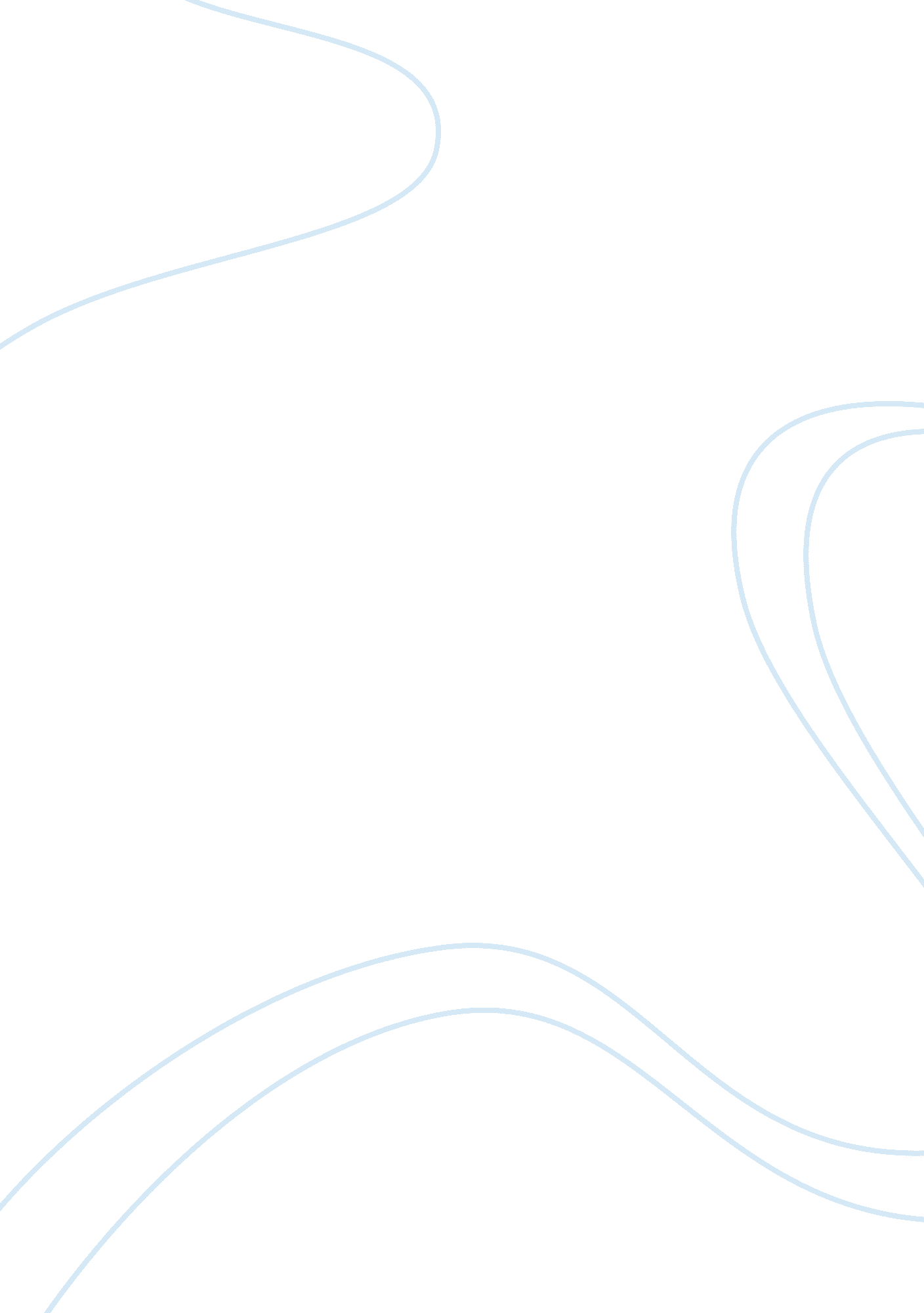 Gilmans the yellow wallpaperLiterature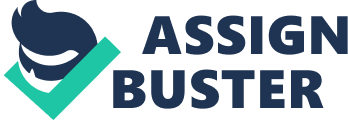 Questions The creature or rather the monster is portrayed as eloquent and fluent in thenovel which does make the reader sympathize with him. This happens because of creature’s expressiveness as he tells his own account of events to Victor at the end of the story which persuaded him to do such bad actions. He described his feelings of perplexity, refusal and animosity which induced him into wrongdoings. He told Frankenstein that he learned to talk by watching an indigent family by a hole in the wall. He also first did many kind acts for this very family but was rejected by them because of his outer look. Each human being he met showed the same hatred for him. These circumstances made him kill William by choking him. He also framed Justine out of vengeance because his own creature disowned him. But by the end of the story, the creature feels lonely and segregated and begs Victor to create a female counterpart. He is alone in this world full of people who just judge him by his appearance (Shelley). 
However, most film versions show the monster just the opposite. In most of the films, the monster is portrayed as mute or inarticulate to create suspense and drama. I think most movie makers do this because if they made the creature eloquent and expressive, people would have sympathized with the creature and so the ‘ evil’ nature of creature as they wish to highlight, to create thrill in the story, would be lost (Kartoffel). 
3.) The central conflict in Gilman’s The Yellow Wallpaper is between the narrator and her dominating husband as she wishes to socialize and write but her husband made her confined to bed. The husband of the narrator uses his authority as a doctor to rule her. The conflict surrounds around narrator’s oppression. The narrator was going through “ neurasthenia” as her husband doctor perceived so. She described her feelings to her husband but was overruled by him. The story revolves around the role of women in the XIX century where women were only expected to accomplish their tasks as mothers and wives and were not allowed to pursue their own desires. Her creativity was disparaged by her husband as she depended on her husband for her living. As a rescue, narrator decided to keep a journal to write in which she uses to describe how she was forced to obey her husband and hated her bedroom wallpaper which became her sole obsession till the end of the novel (Gilman). 
The Yellow Wallpaper successfully highlighted the conditions of women in fin de siècle America where gender inequality was persistent. This novel speaks eloquently about the prejudice prevalent in America in the nineteenth century. The women were only obligated to do the household chores, decorate the house and cook food for children and husband, and take care of the family. This pre assumed behavior of women was part of the American society and restricted women of their rights and restrained them to their home only (Gilman, 2004). 
Works Cited 
Gilman, Charlotte P. The Yellow Wallpaper. Champaign, Ill: Project Gutenberg, 1990. Print. 
Gilman, Charlotte P., and Catherine Golden. Charlotte Perkins Gilmans the Yellow Wall-Paper: A Sourcebook and Critical Edition. New York: Routledge, 2004. Print. 
Kartoffel, E. Biography for Frankenstein’s monster from Frankenstein 1931. IMDb| Frankenstein’s monster (Character)| Biography. 2009. Web. 27 July 2012. 
http://www. imdb. com/character/ch0002565/bio 
Shelley, Mary W., and Diana Gibson. Frankenstein. Madrid, España: Edimat Libros, 2000. Print. 